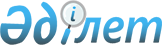 Об утверждении Положения о государственном учреждении "Отдел предпринимательства акимата Житикаринского района"Постановление акимата Житикаринского района Костанайской области от 3 декабря 2021 года № 279
      В соответствии со статьей 31 Закона Республики Казахстан "О местном государственном управлении и самоуправлении в Республике Казахстан", постановлением Правительства Республики Казахстан от 1 сентября 2021 года № 590 "О некоторых вопросах организации деятельности государственных органов и их структурных подразделений" акимат Житикаринского района Костанайской области ПОСТАНОВЛЯЕТ:
      1. Утвердить прилагаемое Положение о государственном учреждении "Отдел предпринимательства акимата Житикаринского района".
      2. Государственному учреждению "Отдел предпринимательства акимата Житикаринского района" в установленном законодательством Республики Казахстан порядке обеспечить:
      1) государственную регистрацию вышеуказанного положения в органах юстиции в установленном законодательством порядке;
      2) в течение двадцати календарных дней со дня подписания настоящего постановления направление его копии в электронном виде на казахском и русском языках в филиал Республиканского государственного предприятия на праве хозяйственного ведения "Институт законодательства и правовой информации Республики Казахстан" Министерства юстиции Республики Казахстан по Костанайской области для официального опубликования и включения в Эталонный контрольный банк нормативных правовых актов Республики Казахстан;
      3) размещение настоящего постановления на интернет-ресурсе акимата Житикаринского района после его официального опубликования.
      3. Контроль за исполнением настоящего постановления возложить на курирующего заместителя акима Житикаринского района.
      4. Настоящее постановление вводится в действие со дня его первого официального опубликования. Положение о государственном учреждении "Отдел предпринимательства акимата Житикаринского района" 1. Общие положения
      1. Государственное учреждение "Отдел предпринимательства акимата Житикаринского района" является государственным органом Республики Казахстан, осуществляющим руководство в сфере предпринимательства и реализации государственной политики поддержки и развития частного предпринимательства.
      2. Государственное учреждение "Отдел предпринимательства акимата Житикаринского района" осуществляет свою деятельность в соответствии с Конституцией и законами Республики Казахстан, актами Президента и Правительства Республики Казахстан, иными нормативными правовыми актами, а также настоящим Положением.
      3. Государственное учреждение "Отдел предпринимательства акимата Житикаринского района" является юридическим лицом в организационно-правовой форме государственного учреждения, имеет печать и штампы со своим наименованием на государственном языке, бланки установленного образца, в соответствии с законодательством Республики Казахстан счета в органах казначейства.
      4. Государственное учреждение "Отдел предпринимательства акимата Житикаринского района" вступает в гражданско-правовые отношения от собственного имени.
      5. Государственное учреждение "Отдел предпринимательства акимата Житикаринского района" имеет право выступать стороной гражданско-правовых отношений от имени государства, если оно уполномочено на это в соответствии с законодательством.
      6. Государственное учреждение "Отдел предпринимательства акимата Житикаринского района" по вопросам своей компетенции в установленном законодательством порядке принимает решения, оформляемые приказами руководителя государственного учреждения "Отдел предпринимательства акимата Житикаринского района" и другими актами, предусмотренными законодательством Республики Казахстан.
      7. Структура и лимит штатной численности государственного учреждения "Отдел предпринимательства акимата Житикаринского района" утверждаются в соответствии с действующим законодательством.
      8. Местонахождение юридического лица: 110700, Республика Казахстан, Костанайская область, Житикаринский район, город Житикара, 6 микрорайон, дом 65.
      9. Настоящее Положение является учредительным документом государственного учреждения "Отдел предпринимательства акимата Житикаринского района".
      10. Финансирование деятельности государственного учреждения "Отдел предпринимательства акимата Житикаринского района" осуществляется из местного бюджета.
      11. Государственному учреждению "Отдел предпринимательства акимата Житикаринского района" запрещается вступать в договорные отношения с субъектами предпринимательства на предмет выполнения обязанностей, являющихся функциями государственного учреждения "Отдел предпринимательства акимата Житикаринского района".
      Если государственному учреждению "Отдел предпринимательства акимата Житикаринского района" законодательными актами предоставлено право осуществлять приносящую доходы деятельность, то доходы, полученные от такой деятельности, направляются в доход государственного бюджета, если иное не установлено законодательством Республики Казахстан. 2. Задачи и полномочия государственного органа
      12. Задачи:
      1) участие в разработке и реализации основных направлений государственной политики в сферах промышленности, туризма, предпринимательства и торговли;
      2) обеспечение и ответственность за реализацию и исполнение государственных программ;
      3) создание условий для развития частного предпринимательства;
      4) осуществление иных задач, предусмотренных законодательством Республики Казахстан.
      13. Полномочия:
      Права и обязанности:
      1) в пределах своей компетенции запрашивать и получать необходимую информацию, документы и иные материалы от должностных лиц государственных органов и иных организаций;
      2) вносить на рассмотрение акима, акимата района предложения по своей компетенции;
      3) взаимодействовать с органами государственного управления и самоуправления, другими организациями по вопросам развития и поддержки предпринимательства;
      4) осуществление иных прав и обязанностей в соответствии с законодательством Республики Казахстан.
      Функции:
      5) обеспечение государственной поддержки частного предпринимательства на местном уровне;
      6) определение стратегии развития взаимоотношений местных исполнительных органов с объединениями субъектов частного предпринимательства, Национальной палатой предпринимателей Республики Казахстан и объектами рыночной инфраструктуры;
      7) участие в разработке предложений к проектам правовых и нормативных правовых актов по вопросам защиты, поддержки и развития предпринимательства;
      8) организация деятельности экспертных советов по вопросам предпринимательства;
      9) проведение информационно-разъяснительной работы среди населения, субъектов частного предпринимательства по вопросам законодательства Республики Казахстан;
      10) создание условий для развития предпринимательской деятельности и инвестиционного климата на территории района;
      11) разработка проектов постановлений, решений по вопросам, входящим в компетенцию отдела;
      12) предоставление в уполномоченный орган необходимых сведений о развитии туризма, в том числе о туристском потенциале, объектах туризма и лицах, осуществляющих туристскую деятельность;
      13) рассмотрение обращений физических и юридических лиц и принятие необходимых мер;
      14) выполнение других функций, отвечающих целям и задачам государственного учреждения "Отдел предпринимательства акимата Житикаринского района", не противоречащих действующему законодательству;
      15) осуществление государственного контроля за соблюдением размера предельно допустимых розничных цен на социально значимые продовольственные товары;
      16) осуществление контроля за соблюдением размера торговой надбавки на социально значимые продовольственные товары. 3. Статус, полномочия руководителя государственного органа
      14. Руководство государственным учреждением "Отдел предпринимательства акимата Житикаринского района" осуществляется руководителем, который несет персональную ответственность за выполнение возложенных на государственное учреждение "Отдел предпринимательства акимата Житикаринского района" задач и осуществление им своих полномочий.
      15. Первый руководитель государственного учреждения "Отдел предпринимательства акимата Житикаринского района" назначается на должность и освобождается от должности акимом района в соответствии с законодательством Республики Казахстан.
      16. Полномочия первого руководителя государственного учреждения "Отдел предпринимательства акимата Житикаринского района":
      1) представляет государственное учреждение "Отдел предпринимательства акимата Житикаринского района" в государственных органах, иных организациях в соответствии с действующим законодательством Республики Казахстан;
      2) несет персональную ответственность за не принятие мер, направленных на противодействие коррупции в государственном учреждении "Отдел предпринимательства акимата Житикаринского района";
      3) подписывает приказы, служебную документацию;
      4) назначает на должность, освобождает от должности и привлекает к дисциплинарной ответственности работников государственного учреждения "Отдел предпринимательства акимата Житикаринского района";
      5) организует работу с обращениями, проводит личный прием физических и представителей юридических лиц;
      6) определяет функциональные обязанности работников государственного учреждения "Отдел предпринимательства акимата Житикаринского района";
      7) утверждает план финансирования государственного учреждения "Отдел предпринимательства акимата Житикаринского района" по обязательствам и платежам, структуру государственного учреждения "Отдел предпринимательства акимата Житикаринского района" в пределах установленного фонда оплаты труда и численности работников;
      8) осуществляет иные полномочия в соответствии с действующим законодательством Республики Казахстан.
      Исполнение полномочий руководителя государственного учреждения "Отдел предпринимательства акимата Житикаринского района" в период его отсутствия осуществляется лицом, его замещающим в соответствии с действующим законодательством. 4. Имущество государственного органа
      17. Государственное учреждение "Отдел предпринимательства акимата Житикаринского района" может иметь на праве оперативного управления обособленное имущество в случаях, предусмотренных законодательством.
      Имущество государственного учреждения "Отдел предпринимательства акимата Житикаринского района" формируется за счет имущества, переданного ему собственником и иных источников, не запрещенных законодательством Республики Казахстан.
      18. Имущество, закрепленное за государственным учреждением "Отдел предпринимательства акимата Житикаринского района", относится к коммунальной собственности.
      19. Государственное учреждение "Отдел предпринимательства акимата Житикаринского района" не вправе самостоятельно отчуждать или иным способом распоряжаться закрепленным за ним имуществом и имуществом, приобретенным за счет средств, выданных ему по плану финансирования, если иное не установлено законодательством. 5. Реорганизация и упразднение государственного органа
      20. Реорганизация и упразднение государственного учреждения "Отдел предпринимательства акимата Житикаринского района" осуществляются в соответствии с законодательством Республики Казахстан.
					© 2012. РГП на ПХВ «Институт законодательства и правовой информации Республики Казахстан» Министерства юстиции Республики Казахстан
				
      Исполняющий обязанности акима Житикаринского района 

Р. Искалиев
Утвержденопостановлением акиматаЖитикаринского районаот 3 декабря 2021 года№ 279